    KАРАР						    	                 РЕШЕНИЕ         Внесение изменений в Положение о бюджетном процессе в сельском поселении Сатыевский сельсовет муниципального района  Миякинский  район Республики БашкортостанВ соответствии с п. 4 ч. 3 ст. 78, ст. 78.1 Бюджетного кодекса Российской Федерации, Федеральным законом от 6 октября 2003 года № 131-ФЗ «Об общих принципах организации местного самоуправления в Российской Федерации» и на основании протеста прокуратуры Миякинского района Республики Башкортостан Внести следующие изменения : подпункт 3 части 3 ст. 14  Положения заменить новым абзацем:«Случаи и порядок возврата в текущем финансовом году получателем субсидий остатков субсидий, предоставленных в целях финансового обеспечения затрат в связи с производством (реализацией) товаров, выполнением работ, оказанием услуг, не использованных в отчетном финансовом году (за исключением субсидий, предоставленных в пределах суммы, необходимой для оплаты денежных обязательств получателя субсидии, источником финансового обеспечения которых являются указанные субсидии)"часть 3 ст.16  Положения изложить в следующей редакции:       «Предоставление бюджетных инвестиций муниципальному унитарному предприятию, основанному на праве оперативного управления, автономному и бюджетному учреждению влечет соответствующее увеличение последующим увеличением стоимости основных средств, находящихся на праве оперативного управления у этих учреждений либо на праве оперативного управления или хозяйственного ведения у этих предприятий, а также уставного фонда указанных предприятий, основанных на праве хозяйственного ведения». ,0Глава сельского поселенияСатыевский сельсовет                                                              З.М.Гафаровас.Сатыевоот «13» апреля 2018г.№ 143Башkортостан Республикаhы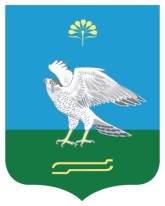 Миeкe районы муниципаль районыныn Сатый ауыл советы ауыл билeмehе Советы Совет сельского поселения Сатыевский сельсовет муниципального района Миякинский районРеспублики Башкортостан